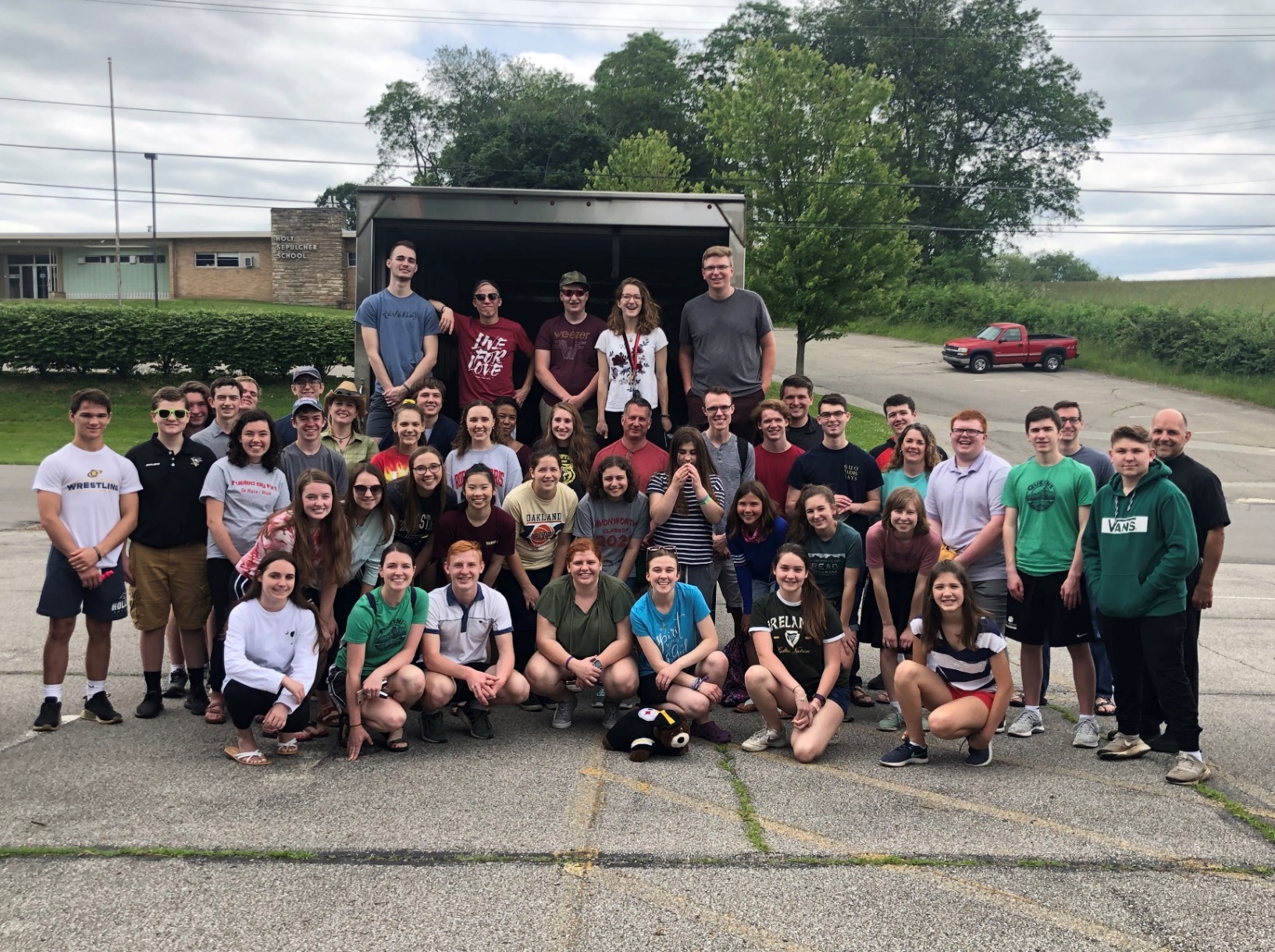 SAINT KILIAN + HOLY SEPULCHER LIFE TEENHIGH SCHOOL MISSION TRIP  •  JUNE 21-26  •  ENON VALLEY, PA“Jesus sat down and called the twelve. And he said to them, “If anyone would be first,he must be last of all and the servant of all.” - Mark 9:35FAST FACTS: June 21-26, 2020 (Sunday evening to Friday afternoon)Cost is $350/person We will stay at SNPJ Recreation Center in Enon Valley, PA and serve the surrounding areaTeens, college students, and adult leaders neededStudents must have at least completed grade 9 in the 2019-2020 school year to attendSaint Kilian + Holy Sepulcher Life Teen will be serving alongside several other Diocese of Pittsburgh youth groups, including St. Bonaventure, St. Bernard, and othersQuestions? Contact Coordinator of Youth Ministry Joni Mulvaney at holysepym@gmail.comor 724-481-1232TYPES OF SERVICE: You will serve Mon-Thurs on a work team with 1-2 adult leaders and several other teensYou could be involved in one or more of the following work projects painting indoor/outdoor clean-up home maintenance and repair on existing homes neighborhood revitalization helping with children at daycare centers/boys and girls clubs for low income families restoring hope to those who have none basic construction helping build new homes for low income families homeless shelters food bank & soup kitchens PRAY/PLAY:There is more to this trip than just work! Each day we will have Mass, prayer, testimonies on the mission week theme, reflections on the week’s events, and fun activitiesAt the SNPJ Recreation Center (home for the week), you will have free time to play games, swim in the pool, play sand volleyball or basketball, hang out with all your new friends, nap, or do nothingREQUIREMENTS:FOR TEENS Attend Life Teen regularly (must attend at least once/month) Why? Attending Life Teen gives teens the opportunity to get to know others that will be going on the trip, and go deeper in their faith in order to be prepared for this transformative service experience Pray for the teens attending, the team working on the trip and the people we will be serving Submit all forms and payment on time, attend required meetingsFOR PARENTS Help your son or daughter manage trip preparations such as submitting forms and paymentConsider volunteering to join us for the week!  DEADLINES:The final deadline to register is March 29th if there are still spaces available. Trip registration is first come, first served and space is limited so register as soon as possible!A hard copy of the Permission Form and Work Application due back ASAP (they will be emailed to you upon registration).Don’t let $$ be your reason for staying home! Fundraising/financial aid are available. Talk to Joni.$350 ($100 of which is your registration deposit) balance in full due no later than May 21st.Trip cost includes lodging, 3 full meals/day, transportation, supplies for work sites, bowling and all activities.TO REGISTER:Detach here  - - - - - - - - - - - - - - - - - - - - - - - - - - - - - - - - - - - - - - - - - - - - - - - - - - - - - - - - - - - - - - - - - - - - - Complete this slip and turn in to Joni Mulvaney with your $100 deposit (check payable to Holy Sepulcher) OR visit bit.ly/skhsmission2020 to submit your registration online. Space is limited. Your space is not saved until we have received your deposit.Name: _______________________________________  Grade (2019-2020 school year): ______________Address: ________________________________________________________________________________Teen’s Email: __________________________  Teen’s Cell: _______________________________________Parent Name: __________________________ Parent Email: _____________________________________Parent Cell: ____________________________  Parish/Church: ___________________________________Why do you want to come on Mission Week 2020?